Name:Match The SpiceDirection: Match the spice with the right name.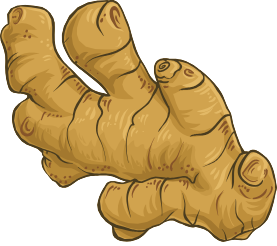 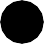 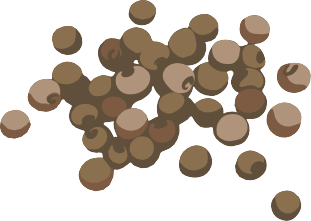 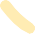 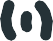 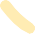 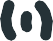 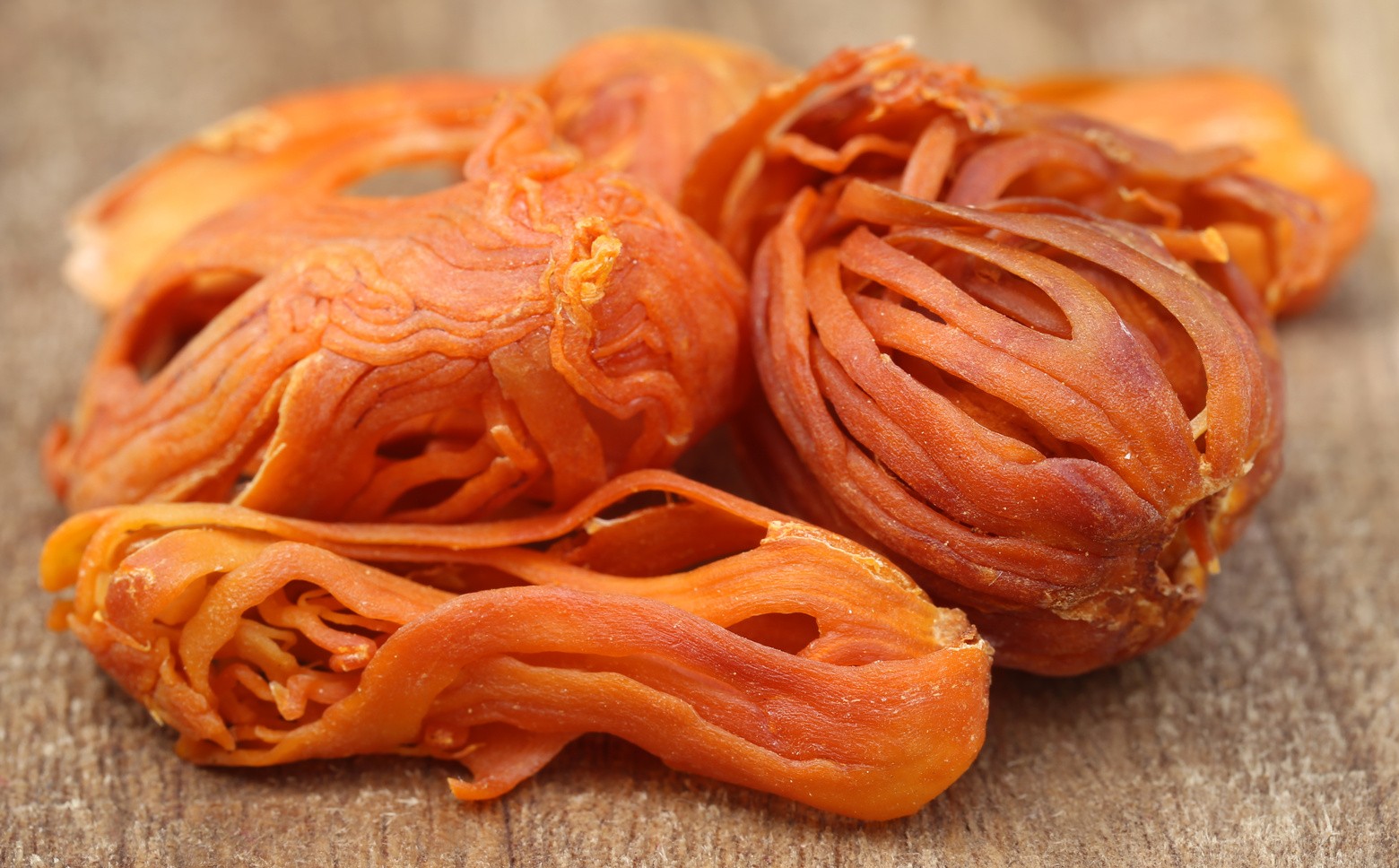 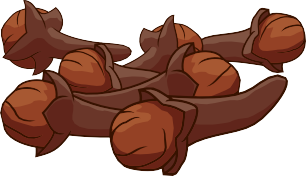 